New York, Lahore:In Dialogue with Shahzia Sikander and Salman Toor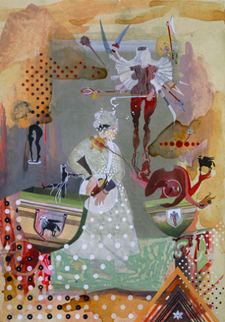 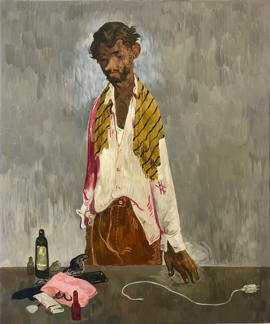 University of Cambridge, Centre for Visual CultureMarch 10, 2021, 4pm GMTShahzia Sikander changed the game of the art world with her breakthrough at the Whitney Biennial in 1997. This year, Salman Toor, debuted his first solo museum exhibition at the Whitney, How Will I Know. In June, Sikander will open a career retrospective, Extraordinary Realities, at the Morgan Library & Museum co-organised with the RISD Museum. Centered on issues of gender, identity, global affiliations, appropriation, and narrative, this conversation engages the relationship between two artists on how they have navigated the shifting worlds of New York and Pakistan. In dialogue, we will pause and reflect over how we got here and anticipate where we are going.Convened by Vivek Gupta and moderated by Amy Tobin.